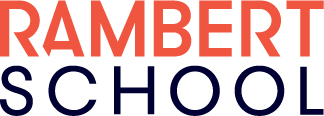 #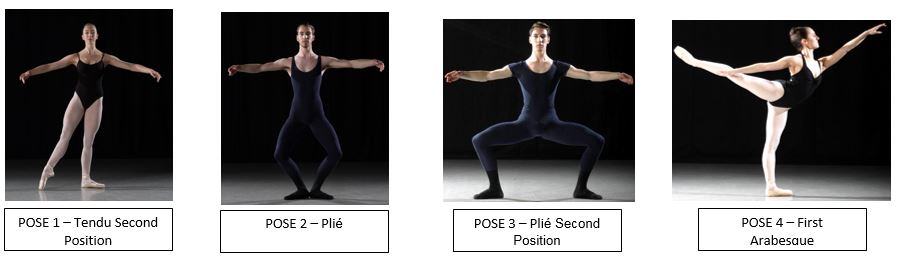 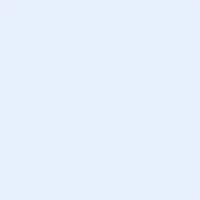 NAME: NAME: AGE: NATIONALITY: DANCE SCHOOL: DANCE TEACHER: HIGHEST ACADEMIC QUALIFICATION (e.g. GCSE, A-Level): IF YOU HAVE AUDITIONED PREVIOUSLY, YEAR OF AUDITION   DANCE PHOTOSTitle (please tick one)        Mr.    Mrs.      Miss.       First Names  			Surname Previous Surname  	Surname at 16Permanent Address Postcode Telephone Number 		Mobile Number Email Address What is your sex? 10 Female 	     11 Male 	12 Other Date of Birth 			Age on 01/09/2019 Nationality 			Country of Residence How long have you lived in Country of Residence? Are you a national of a country other than your main passport issuing country? If yes please state which country. NO  		YES 	Which Country? Preferred Audition Date:   (Please see website for audition dates, please note that auditions are offered on a first come first served basis.)Non UK ApplicantsFor overseas students, it is important to be aware of the current visa requirements set by UK Visas & Immigration https://www.gov.uk/tier-4-general-visa/overview Please note: International students are required to reach the B1 level standard of English for Foundation Degree students and B2 Level for BA (Hons) students in order to obtain a student visa and enter the UK. Students below this level should enrol on to a Home Office approved programme at their earliest convenience: https://www.gov.uk/government/publications/guidance-on-applying-for-uk-visa-approved-english-language-tests The certificate gained should accompany their visa application.Will you apply for a Student Visa to attend the course? YES  NO September 2019EDUCATIONNAME OF MOST RECENT SCHOOL/COLLEGE LEAVING DATE BALLET TRAININGNAME OF SCHOOL Teacher’s Name 		Teacher’s Email Please give a short history of your Ballet Training including, Technique/style studied and exams you have passed. CONTEMPORARY TRAININGNAME OF SCHOOL Teacher's Name 		Teachers Email Teacher's Please give a short history of your Contemporary Dance Training including, Technique/style studied and exams you have passed. Digital AuditionsAre you applying via digital audition?  YES  NO DIGITAL AUDITION SUBMISSIONSFor DIGITAL audition criteria please see the website https://www.rambertschool.org.uk/courses/how-to-apply/I would like to be considered for a place at the school via a digital audition and my Vimeo/YouTube link is:	(Please include any necessary passwords)September 2019Encouragement to DiscloseRambert School of Ballet and Contemporary Dance welcomes applications from all sections of the community regardless of ethnicity, age, gender, religion or disability. The information you give in this section is used for statistical and monitoring processes and does not form any part of the selection or admission process. You are encouraged to disclose any impairment or condition (for example, dyslexia, mental health, a physical, sensory impairment) at the earliest opportunity. We can then endeavour to support you at audition and during the course. All applicants who meet the criteria for entry to the School will be invited to audition.Should you have initial concerns regarding this please do contact our Head of Student Support, Judy Bowden on: 020 8892 9960.Applicants should be reassured that any information you disclose is so that we can support you during the application process.InjuryOur courses are rigorous and require high levels of energy and commitment.  It would be very helpful if you could let us know if you have any performance related injuries or health difficulties, for example bone or joint problems, or if you are currently taking prescription drugs of any kind. Care LeaverThe Office for Students (OfS) have defined the circumstances of being in care as being where '...a local authority / Health and Social Care Trust has obligations to provide for, or share, the care of a child or young person under 16 years of age where parent(s) or guardian(s) for whatever reason are prevented from providing them with a suitable accommodation or care. A child is 'looked after' if he or she is provided with accommodation or if they are subject to certain provision imposed by the system.Please select 01 Care Leaver (16+) (England Only)       		02 Looked after in Scotland		03 In care in the rest of the UK		05 Not a care leaver		GenderIs your gender identity the same as your gender originally assigned at birth?01      Yes    		            	02       No			98       Prefer not to answer	EthnicityPlease tick the box which best describes your ethnic origin or cultural background. 100	Arab							101	Asian, Asian Scottish, AsianBritish-Bangladeshi				102	Asian, Asian Scottish, Asian British-Indian			103	Asian, Asian Scottish, Asian British-Pakistani	104	Chinese							105	Any other Asian Background		106	Black, Black Scottish, Black British- African			107	Black, Black Scottish, Black British-Caribbean	108	Any other Black background				109	Mixed –White and Asian			110	Mixed- White & Black African				111	Mixed – White and Black Caribbean		112	Other mixed background	  				113	White					114	White-Gypsy/Roma/Traveller				115	White-Irish Traveller			116	White - Polish					                117	White- White Scottish			118	Any other White Background			               119 	Other ethnic background		DisabilityThe information you give below will be used for statistical purposes only. Which of the following statements about disability is most appropriate to you? Please tick the appropriate box(es)00	No known disability				09	Three or more impairments and/or Disabling medical conditions 			51	A Specific Learning Difficulty e.g Dyslexia, Dyspraxia or AH(H)D 	53	Social/ Communication Impairment	such as Asperger’s syndrome/other autistic                Spectrum disorder				54	Long Standing Illness or Health Condition such as cancer,HIV, Diabetes, Chronic heart disease or epilepsy		55	A Mental Health Condition, such as depression	56	Physical Impairment or Mobility Issues			☐Schizophrenia or anxiety disorder		57	Deaf/ Serious Hearing Impairment		            58		Blind/ Serious Visual Impairment uncorrected by glasses	96	A disability, impairment or medical condition not listed				98	I do not wish to give this information			Information for disabled students:Rambert School welcome applications from disabled people and offers places solely on the basis of potential and suitability for a career in the profession. We encourage all students to visit the school before applying, to view classes and facilities and discuss any support or adjustment that may be required.  The Conservatoire for Dance and Drama (Rambert School is one of its eight affiliate schools) has produced a Support for Disabled Students Guide. This contains lots of interesting and useful information. The guide can be seen here: http://www.cdd.ac.uk/students/student-support/support-for-disabled-students/ Specific support for Dyslexic StudentsIf you know that you are dyslexic, or have another specific learning difficulty we strongly encourage you to let us know as soon as possible. This will help us develop a Personal Learning Support Plan, and to assist UK based students to apply for the Disabled Students Allowance where you have not already done so. Household Income: I do not want to give this information		Under £25,000			Under £42,875			Under £60,000			Above £60, 000How did you hear about this course?Internet Search   Dance Teacher   Rambert Company  Rambert School Workshop/Performance   Current Student  Rambert Graduate  Website   Magazine Advertisement  Careers Advisor/School  Other FinanceUK/EU Fees – Students from the UK and EU pay £9,250.00 per year for the course. May be subject to change, following further clarification from the UK government.If you are a UK student and this is your first degree, you can apply for financial support from Student Finance England or its equivalent in Northern Ireland, Scotland or Wales. You can apply for:A tuition fee loanA maintenance loan (to help with living costs)Remember you will need to reapply for each year of your training.EU StudentsThe government has announced that European Union students applying for university places in the 2018 to 2019 academic year will still have access to student funding support.The rules applying to EU nationals, or their family members, who are applying to study a course which starts in the 2018 to 2019 academic year and which attracts student support, are unchanged. Student Finance England (SFE) will assess these applications against existing eligibility criteria, and will provide loans and/or grants in the normal way.EU nationals, or their family members, who are assessed as eligible to receive grants and/or loans by the SFE will then be eligible for this support and for home fee status for the duration of their study.Tuition fee loanIf you are new to higher education you can apply for a loan from Student Finance England (or equivalent) to cover the full cost of your fees. You do not have to pay anything upfront.If you are a new student from the EU, you will need to download an application pack to apply for Student Finance. Maintenance loanEU nationals must have been resident in the UK for at least 5 years or be EEA migrant workers in order to apply for a maintenance loan.For more student finance information please visit https://www.gov.uk/student-finance/overview Non UK/EU Fees – Fees for overseas students are around £18,460.00 per year. This is subject to change, please contact the Head of Admissions, Registry and Student Support for the most up to date figure. CDD Support – The Conservatoire for Dance and Drama (CDD) offers a range of fee waivers and bursaries to UK and EU students, please visit http://www.cdd.ac.uk/students/fees-and-financial-support/ for more information. Application feeI will be paying by	BANK TRANSFER (preferable)  	CHEQUE  		CDD Fee Waiver CDD Audition Fee Waiver – The CDD has a scheme whereby students matching a certain criteria may be awarded an ‘audition fee waiver’ meaning they will not have to pay the application/audition fee. To find out more and to apply please contact the CDD at http://www.cdd.ac.uk/students/how-to-apply/audition-and-interview-fee-waiver-scheme/End of Application BuildingsRambert School of Ballet and Contemporary Dance is based in Clifton Lodge, St Margaret’s Drive, with additional studios on the opposite side of the road. The site has level access to the ground floor. There is an adapted toilet on the ground floor, and three further accessible toilets on the ground floor. All the performances scheduled at Rambert School are accessible for wheelchair users. There are currently no signed performances, or hearing loops.Student Productions / Off-site venuesWhilst most devising and rehearsing takes place at the Clifton Lodge site, some student production periods take place off-site at a variety of theatres. Access to these venues may vary, but where possible adjustments can be made to classes and performances held off-site.Student SupportRambert School is committed to supporting disabled students at all stages of the application process and within the course itself. The Rambert School degree programme offers a range of support services. We can also help you to apply for the Disabled Students allowance where appropriate and arrange specialist dyslexia support.AuditionsAuditions are held at the School in a two-stage process, the first stage audition dates are published on our website, the second stage auditions will be held on Friday 22 March or Monday 25 March 2019. Applicants will be advised if they have been successful at stage one within 48 hours of audition. Unfortunately, we are unable to offer private auditions except in the most exceptional circumstances, at the discretion of the Principal. We do try to accommodate preferred audition date choices, but cannot guarantee this, as auditions are offered on a first come first serve basis. AdmissionsFor all admission enquiries and If you wish to discuss disability issues further during the application and audition stage, or request information  on  applying for the Disabled Students Allowance (available to all disabled UK students) you should contact Head of Admissions ,Registry and Student Support judy.bowden@rambertschool.org.ukProgramme Content and Learning Support Plans
Students who disclose an existing impairment or condition or become disabled during the course will be offered a Personal Learning Support Plan. This is an agreement developed between the student and the Head of Studies to identify support needs. With your consent, this information will be passed on to the relevant teaching staff in a confidential manner.
Requests for further information about the programme content or additional support needs will be referred to the Head of Studies. Criminal Records PolicyThe Conservatoire and its Schools have a responsibility to provide a secure, safe environment for students, staff, visitors and other individuals, and must balance this alongside any legal requirements (such as those to protect vulnerable individuals).  In line with this responsibility, the Conservatoire has a criminal records policy which contains procedures for managing the disclosure of criminal records.  This applies both to applicants who are applying to study on a course of higher education with any of the Conservatoire Member Schools, and also to students who are registered with the Conservatoire.Some programmes of study may require an enhanced Disclosure and Barring Service (DBS) check.  You should contact your School policy contact if you have any queries about this.The policy sets out the common approach and procedures that allow your School and the Conservatoire to assess any potential risk posed by an individual having a relevant criminal conviction, and determine what appropriate action (if any) might be needed.  Having a criminal record is not necessarily a bar to becoming or continuing as a student of the Conservatoire and its Schools. Please see the policy for further information.http://www.cdd.ac.uk/wp-content/uploads/2018/07/Criminal-Records-Policy-2018-19.pdfPOSE 1POSE 2POSE 3POSE 4ACCOUNT TO BE CREDITED Rambert School of Ballet & Contemporary Dance Clifton Lodge St Margaret’s Drive Twickenham TW1 1QN IBAN GB46COUT18000208111022 BIC COUTGB22 BANK AND BRANCH DETAILS Coutts & Co 440 Strand London WC2R 0QS ACCOUNT TO BE CREDITED 08111022 SORT CODE 18-00-02 REFERENCE Please ensure that the student’s name is included in the bank transfer details. CHEQUES TO BE MADE OUT TO Rambert School of Ballet & Contemporary Dance and sent to the address above with the applicants name and address on the back. CHEQUES TO BE MADE OUT TO Rambert School of Ballet & Contemporary Dance and sent to the address above with the applicants name and address on the back. 